BUNAMFAN CLUSTER EXAMINATION – 2022Kenya Certificate of Secondary Education444/1  –     	WOOD WORK 			–   Paper 1	 June 2022  -  2 ½  hoursName…………………………………Adm No……Class……………    Date…………………………… INSTRUCTIONS TO CANDIDATESYou should have the following for this examination.  Answer booklet.Drawing Instruments.Drawing Paper size A3SECTION A:	Answer all the questions.SECTION B:	Answer question 11 and any other 3 questions.  This paper consists of 12 printed pages.Candidates should check the question paper to ensure that all pages are printed as indicated and no questions are missing.SECTION A (40 MARKS)Answer all the questions in this section in the space provided a) List four functional requirements of woodwork workshop.             (2 marks)….……………………………………………………………………………………….……………………………………………………………………………………….……………………………………………………………………………………….……………………………………………………………………………………b) State three causes of accidents relating to the use of hand tools in a woodwork workshop.                                                                                                 (3 marks)….……………………………………………………………………………………….……………………………………………………………………………………….……………………………………………………………………………………….……………………………………………………………………………………Explain the cause of each of the following classes of fire.Class A fire                                                                                 (2 marks)….……………………………………………………………………………………….……………………………………………………………………………………….……………………………………………………………………………………….……………………………………………………………………………………Class B fire                                                                                 (2 marks)….……………………………………………………………………………………….…………………………………………………………………………………..….……………………………………………………………………………………….……………………………………………………………………………………Figure 1 shows a vernier caliper reading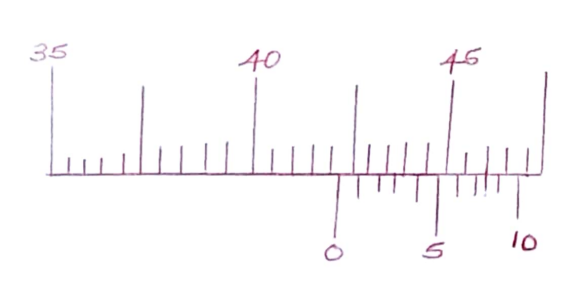 Determine the value of the reading                                                             (2 marks)….……………………………………………………………………………………….……………………………………………………………………………………….……………………………………………………………………………………….……………………………………………………………………………………State four practices that demonstrate the proper use of a cross-cut saw when cutting timber.                                                                                             (4 marks)….……………………………………………………………………………………….……………………………………………………………………………………….……………………………………………………………………………………….………………………………………………………………………………….5 a) State two functions of the knob on a bench plane                              (2 marks)….……………………………………………………………………………………….……………………………………………………………………………………….……………………………………………………………………………………….……………………………………………………………………………………b) Sketch the plan of the head to show the shape of the slots on the following types of screw.Philips recess                                                                             (2 marks)….……………………………………………………………………………………….……………………………………………………………………………………….……………………………………………………………………………………….……………………………………………………………………………………Coach recess                                                                               (2 marks)….……………………………………………………………………………………….……………………………………………………………………………………….……………………………………………………………………………………….……………………………………………………………………………………6 a) Sketch and label a try square                                                                (2 marks)b) State two uses of a try square                                                           (2 marks)….……………………………………………………………………………………….……………………………………………………………………………………….……………………………………………………………………………………Figure 2 shows the cutting edge of a chisel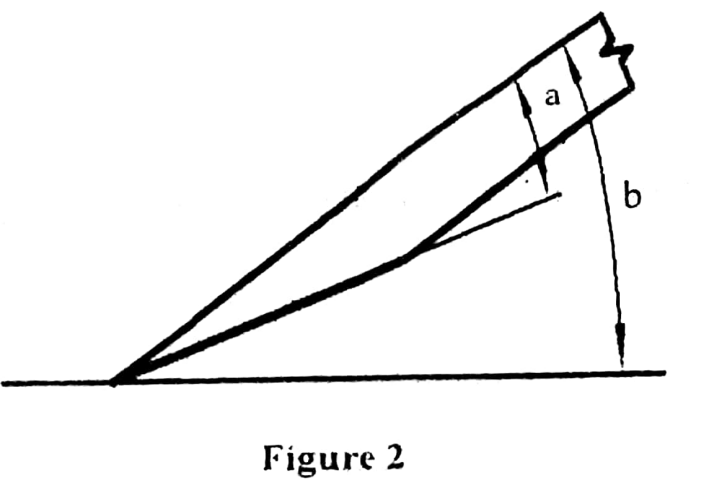 Name the angles labelled a and b                                                    (1 mark)….……………………………………………………………………………………….……………………………………………………………………………………Give the recommended value for each of angles in 7(a)               (2 marks)….……………………………………………………………………………………….……………………………………………………………………………………….……………………………………………………………………………………….……………………………………………………………………………………Sketch each of the following types of  treatment given to the edges of tables                                                                                                                                                                                                                                                                                         (3 marks)Chamfer ….…………………………………………………………………………………….……………………………………………………………………………………….……………………………………………………………………………………….……………………………………………………………………………………Bevel….……………………………………………………………………………………….……………………………………………………………………………………….……………………………………………………………………………………….……………………………………………………………………………………State four characteristics of varnish applied on a dry wooden surface    (4 marks)….……………………………………………………………………………………….……………………………………………………………………………………….……………………………………………………………………………………….…………………………………………………………………………………… Print the phrase ‘God is Good’ using the vertical capital letters of uniform 7mm height and word spacing of 5mm.                                                      (5 marks)SECTION B (60 marks)Answer question 11 on A 3 size paper provided and any  other three questions from this section in the spaces provided . Candidates are advised   Not to spend more than 25 minutes on question 11.11.Figure 3 shows a block in orthorgraphic view, Draw the block in an isometric projection  full scale with P the lowest point.                                         (15 marks)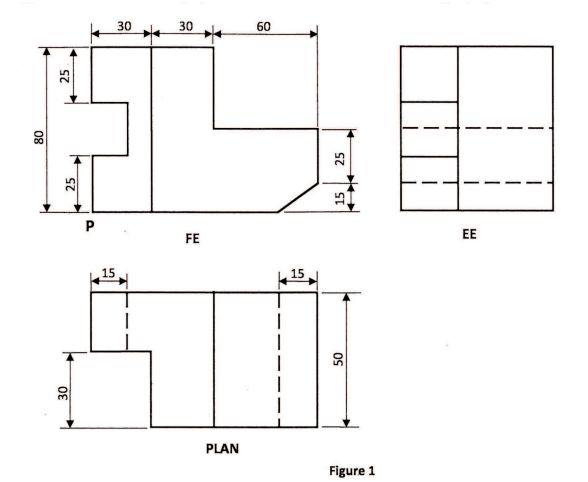 12 (a) Outline the procedure of making a groove in a workpiece using a plough plane.                                                                                                        (7 marks)……………………………………………………………………………………………………………………………………………………………………………………………………………………………………………………………………………………………………………………………………………………………………………………………………………………………………………………………………………………………………………………………………………………………………………………………………………………………………………………………………………………………………………………………………………………..     b)  Using labelled sketches, show the difference between an auger bit and a twist drill bit.                                                                                         (6 marks)        (c) State two precautions to be observed when using a steel tape measure.                                                                                                                                     (2 marks)………………………………………………………………………………………………………………………………………………………………………………………………………………………………………………………………………13. (a) State four precautions to be observed when using a steel tape measure.                                                                                                                               (4 marks)……………………………………………………………………………………………………………………………………………………………………………………………………………………………………………………………………………………………………………………………………………………………………………………………………………………………………………………………………………………………………………………………………       (b) State four purposes of a primer coat as used in painting.           (4 marks)……………………………………………………………………………………………………………………………………………………………………………………………………………………………………………………………………………………………………………………………………………………………………………………………………………………………………………………………………………………………………………………………………        c) Outline the procedure of marking out a piece of wood to size using a marking gauge.                                                                                          (7 marks)………………………………………………………………………………………………………………………………………………………………………………………………………………………………………………………………………………………………………………………………………………………………………………………………………………………………………………………………………………………………………………………………………………………………………………………………………………………………………………………………………………………………………………………………………………………………………………………………………………………………………………………………………………………………………………………………………………………………………………………………………14.(a) With the aid of a labelled sketch, show the pocket screw method of ﬁxing table top to rails.                                                                                           (5 marks)  (b) State six beneﬁts of starting a small scale business in rural areas.     (6 marks)……………………………………………………………………………………………………………………………………………………………………………………………………………………………………………………………………………………………………………………………………………………………………………………………………………………………………………………………………………………………………………………………………………  (c) Other than food, state and explain two favorable conditions for fungal growth in timber.                                                                                                   (4 marks) ……………………………………………………………………………………………………………………………………………………………………………………………………………………………………………………………………………………………………………………………………………………………………………………………………………………………………………………………………………………………………………………………………………..15(a) Figure 4 shows pictorial views of wall mounted shelf. All members are 22 mm thick softwood.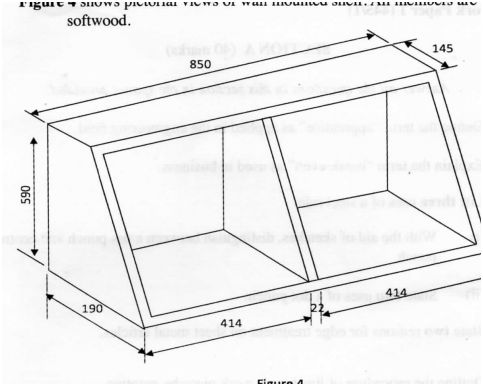 Prepare a cutting list for purchasing the timber required for the shelf.     (9 marks)(b) Figure 5 shows a paint brush.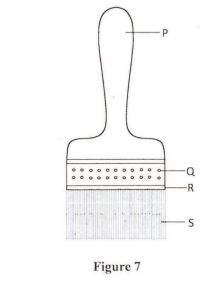 Name the parts marked P, Q, R and S.……………………………………..…………………………………......……………………………………..…………………………………….(ii) State the function of each part.                                                              (6 marks)P”……………………………………………………………………………………Q”……………………………………………………………………………………R”……………………………………………………………………………………S”……………………………………………………………………………………THIS IS THE LAST PRINTED PAGE	